 Silvestermenü 2021/22Gruß aus der Küche    Hirsch Carpaccio auf Wildkräutersalat mit Preiselbeer-Cognac-DressingConsommé vom Rind mit                                        Grießnockerl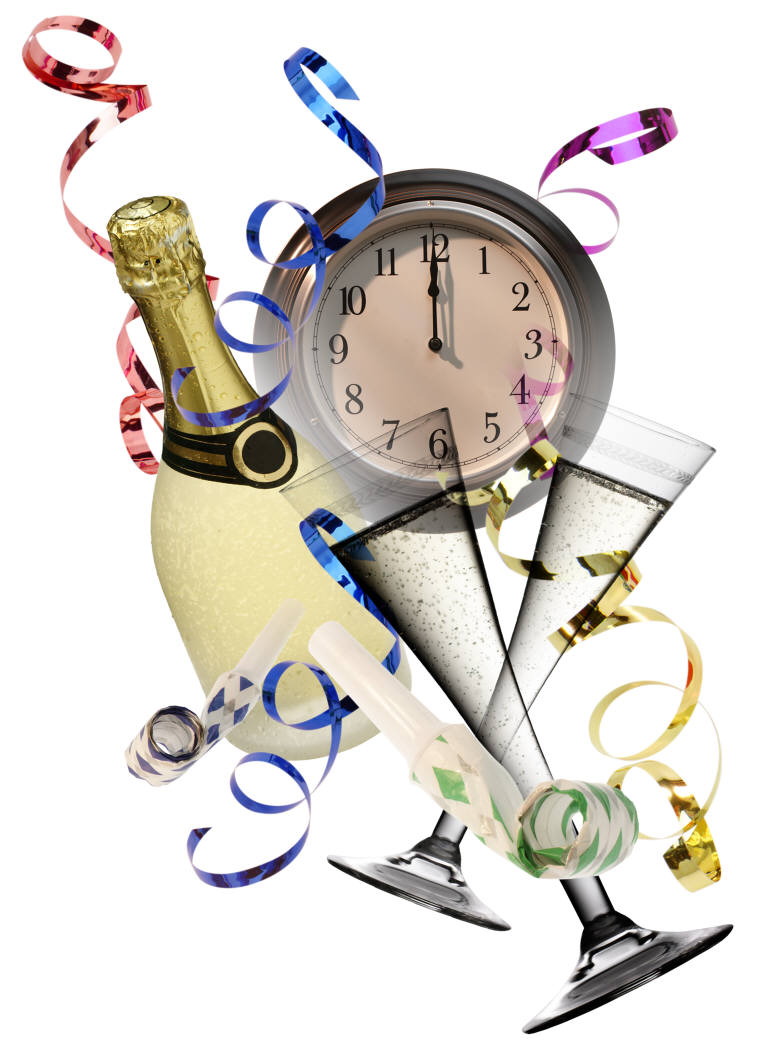 Gegrilltes Lachsfilet auf Kartoffelkruste                                               und                                  Kresseschaum SauceCampari Mango SorbetDuett vom Angusfilet und Hummer mit Zucchini Kohlrabi Gemüse und Karotten Ingwer Püree Schweizer Tobleronemouse mit Sauerkirschenund Früchtegarnitur€  189Mit Tanz und DJ ins neue Jahr  Silvestermenü Kinder FrittatensuppeFiletsteak vom Angusrind mit Zucchini Kohlrabi Gemüse und Karotten Ingwer PüreeTiramisu € 70